 Pharmacy Technicians 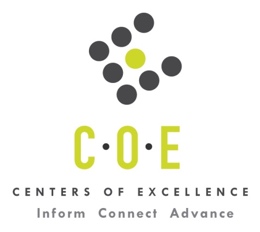 Labor Market Information ReportCity College of San FranciscoPrepared by the San Francisco Bay Center of Excellence for Labor Market ResearchMarch 2019RecommendationBased on all available data, there appears to be an undersupply of Pharmacy Technicians compared to the demand for this occupation in the Bay region and in the Mid-Peninsula sub-region (San Francisco and San Mateo Counties.) There is a projected annual gap of about 600 students in the Bay region and 130 students in the Mid-Peninsula Sub-Region.This report also provides student outcomes data on employment and earnings for programs on TOP 1221.00 - Pharmacy Technology in the state and region. It is recommended that these data be reviewed to better understand how outcomes for students taking courses on this TOP code compare to potentially similar programs at colleges in the state and region, as well as to outcomes across all CTE programs at City College of San Francisco (CCSF) and in the region. IntroductionThis report profiles Pharmacy Technicians in the 12 county Bay region and in the Mid-Peninsula sub-region for the review and modification of an existing program at City College of San Francisco. Occupational DemandTable 1. Employment Outlook for Pharmacy Technicians in Bay RegionSource: EMSI 2019.1Bay Region includes Alameda, Contra Costa, Marin, Monterey, Napa, San Benito, San Francisco, San Mateo, Santa Clara, Santa Cruz, Solano and Sonoma CountiesTable 2. Employment Outlook for Pharmacy Technicians in Mid-Peninsula Sub-RegionSource: EMSI 2019.1Mid-Peninsula Sub-Region includes San Francisco and San Mateo CountiesJob Postings in Bay Region and Mid-Peninsula Sub-RegionTable 3. Number of Job Postings by Occupation for latest 12 months (March 2018 - Feb 2019)Source: Burning GlassTable 4. Top Job Titles for Pharmacy Technicians for latest 12 months (March 2018 - Feb 2019)Source: Burning GlassIndustry ConcentrationTable 5. Industries hiring Pharmacy Technicians in Bay RegionSource: EMSI 2019.1Table 6. Top Employers Posting Jobs for Pharmacy Technicians in Bay Region and Mid-Peninsula Sub-Region (March 2018 - Feb 2019)Source: Burning GlassEducational SupplyThere are three community colleges in the Bay Region issuing 86 awards on average annually (last 3 years) on TOP 1221.00 - Pharmacy Technology. CCSF is the only college in the Mid-Peninsula Sub-Region issuing awards on this TOP code, issuing 22 awards on average annually (last 3 years).Table 7. Awards on TOP 1221.00 - Pharmacy Technology in the Bay RegionSource: IPEDS, Data Mart and LaunchboardNOTE: Headcount of students who took one or more courses is for 2016-17. The annual average for awards is 2014-17 unless there are only awards in 2016-17. The annual average for other postsecondary is for 2013-16.Gap AnalysisBased on the data included in this report, there is a labor market gap in the Bay region with 687 annual openings for Pharmacy Technicians and 86 annual (3-year average) awards for an annual undersupply of 601 students. In the Mid-Peninsula Sub-Region, there is also a gap with 152 annual openings and 22 annual (3-year average) awards for an annual undersupply of 130 students.Student OutcomesTable 8. Four Employment Outcomes Metrics for Students Who Took Courses on TOP 1221.00 - Pharmacy TechnologySource: Launchboard Pipeline (version available on 3/25/19)Skills, Certifications and EducationTable 9. Top Skills for Pharmacy Technicians in Bay Region (March 2018 - Feb 2019)Source: Burning GlassTable 10. Certifications for Pharmacy Technicians in the Bay Region (March 2018 - Feb 2019)Note: 44% of records have been excluded because they do not include a certification. As a result, the chart below may not be representative of the full sample.Source: Burning GlassTable 11. Education Requirements for Pharmacy Technicians in Bay Region Note: 55% of records have been excluded because they do not include a degree level. As a result, the chart below may not be representative of the full sample.Source: Burning GlassMethodologyOccupations for this report were identified by use of skills listed in O*Net descriptions and job descriptions in Burning Glass. Labor demand data is sourced from Economic Modeling Specialists International (EMSI) occupation data and Burning Glass job postings data. Educational supply and student outcomes data is retrieved from multiple sources, including CTE Launchboard and CCCCO Data Mart.SourcesO*Net OnlineLabor Insight/Jobs (Burning Glass) Economic Modeling Specialists International (EMSI)  CTE LaunchBoard www.calpassplus.org/Launchboard/ Statewide CTE Outcomes SurveyEmployment Development Department Unemployment Insurance DatasetLiving Insight Center for Community Economic DevelopmentChancellor’s Office MIS systemContactsFor more information, please contact:Doreen O’Donovan, Data Research Analyst, for Bay Area Community College Consortium (BACCC) and Centers of Excellence (CoE), doreen@baccc.net or (831) 479-6481John Carrese, Director, San Francisco Bay Center of Excellence for Labor Market Research, jcarrese@ccsf.edu or (415) 267-6544Pharmacy Technicians (SOC 29-2052): Prepare medications under the direction of a pharmacist.  May measure, mix, count out, label, and record amounts and dosages of medications according to prescription orders.Entry-Level Educational Requirement: High school diploma or equivalentTraining Requirement: Moderate-term on-the-job trainingPercentage of Community College Award Holders or Some Postsecondary Coursework: 56%Occupation 2017 Jobs2022 Jobs5-Yr Change5-Yr % Change5-Yr Open-ingsAverage Annual Open-ings10% Hourly WageMedian Hourly WagePharmacy Technicians7,5738,024450 6%3,437687$13.78 $20.79 Occupation 2017 Jobs2022 Jobs5-Yr Change5-Yr % Change5-Yr Open-ingsAverage Annual Open-ings10% Hourly WageMedian Hourly WagePharmacy Technicians1,4361,618182 13%760152$15.80 $24.29 OccupationBay RegionMid-Peninsula Pharmacy Technicians2,064461Common TitleBayMid-PeninsulaCommon TitleBayMid-PeninsulaPharmacy Technician1,854405Media Prep Technician20Certified Pharmacy Technician15740Operations Specialist22Pharmacy Coordinator83Operations Technician20Medication Coordinator60Production Technician22Technician52Technician, Accommodation/Hotels Industry20Data Entry Technician41Certified Pharm Tech1660 Blvd10Pharmacist40Laboratory Technician10CPH32Payment Solutions11Industry – 6 Digit NAICS (No. American Industry Classification) CodesJobs in Industry (2017)Jobs in Industry (2022)% Change (2017-22)% in Industry (2017)Pharmacies and Drug Stores (446110)3,5753,5462%46.7%General Medical and Surgical Hospitals (622110)8018062%10.6%Supermarkets and Other Grocery (except Convenience) Stores (445110)6186183%8.1%Hospitals (Local Government) (903622)29329811%3.9%HMO Medical Centers (621491)28429032%3.8%Electronic Shopping and Mail-Order Houses (454110)27528629%3.8%Warehouse Clubs and Supercenters (452311)26126817%3.5%Department Stores (452210)253249 (24%)3.3%Drugs and Druggists' Sundries Merchant Wholesalers (424210)727819%1.0%Hospitals (State Government) (902622)807824%1.0%Offices of Physicians (except Mental Health Specialists) (621111)75753%1.0%All Other General Merchandise Stores (452319)727524%1.0%EmployerBayEmployerBayEmployerMid-PeninsulaCVS Health307Hospital Corporation of America16CVS Health63Walgreens Boots Alliance Inc206Pharmacy Technician16Walgreens Boots Alliance Inc45Rite Aid Corporation77Dignity Health14Kaiser Permanente14Sutter Health62UC San Francisco Medical Center14UC San Francisco Medical Center13Kaiser Permanente57Uc San Diego12Sutter Health9Rx Relief38Alta Bates Summit11Asereth Medical Services8Sutter Health Sacramento Sierra Region36John Muir Health11Dignity Health8Sutter Medical Center36Pharmaca11Rx Relief7Costco29Pharmaca Integrative Pharmacy10Cardinal Health, Inc.6Lucile Packard Childrens Hospital27Northbay Healthcare Group9Phil Inc6Safeway Inc23Marin General Hospital8Sutter Health Sacramento Sierra Region6Pharmerica20The Save Mart Companies8Aids Healthcare Foundation5Department of Veterans Affairs19Alameda Health System7Costco5Stanford Health Care18Pharm7Department of Veterans Affairs5Cardinal Health, Inc.17Phil Inc7Pharmacy Technician5Asereth Medical Services16UnitedHealth Group7Rite Aid Corporation5CollegeSub-RegionHeadcountAssociatesCertificatesTotalFoothillSilicon Valley137151631OhloneEast Bay18San FranciscoMid-Peninsula552222Santa RosaNorth Bay22082533Total Bay RegionTotal Bay Region 430  23  63  86 Total Mid-Peninsula Sub-RegionTotal Mid-Peninsula Sub-Region55022222015-16Bay 
(All CTE Programs)City College of San Francisco (All CTE Programs)State (1221.00)Bay (1221.00)Mid-Peninsula (1221.00)City College of San Francisco (1221.00)% Employed Four Quarters After Exit74%73%74%80%84%74%Median Quarterly Earnings Two Quarters After Exit$10,550$22,070$6,828$8,712$8,409$8,409Median % Change in Earnings46%50%97%95%91%91%% of Students Earning a Living Wage63%55%38%51%n/an/aSkillPostingsSkillPostingsSkillPostingsCustomer Service757Scheduling241Patient Advisement158Retail Industry Knowledge620Inventory Control229Aseptic Technique135Pharmacist Assistance609Clerical Duties216Patient Care127Prescription Filling427Staff Management216IV Admixture120Customer Contact347Cash Handling206Medical Terminology107Transcription284Product Location198Interaction with Patients / Medical Personnel93Legal Compliance278Calculation188Pharmaceutical Preparation88Insurance Knowledge262Customer Billing178Inventory Maintenance87Quality Assurance and Control252Data Entry168Pharmaceutical Services87Inventory Management242Packaging159Hospital Experience85CertificationPostingsCertificationPostingsPharmacy Technician Certification Board (PTCB)653First Aid Cpr Aed3Certified Pharmacy Technician631Certified Satellite Installer (CSI)2Pharmacy Intern License50Pharmacy Technology2Ca License44American Occupational Therapy Association (AOTA)1Acquired Immune Deficiency Syndrome (AIDS) Certification41Automotive Service Excellence (ASE) Certification1Driver's License27Certified Nuclear Medicine Technologist1Security Clearance13Certified Occupational Therapy Assistant (COTA)1American Council of Pharmaceutical Education (ACPE)9Chemotherapy Certified1Basic Life Saving (BLS)7Emergency Medical Technician (EMT)1American Heart Association Certification6Global Food Safety Initiative (GFSI)1Basic Cardiac Life Support Certification5Licensed Practical Nurse (LPN)1IV (Intravenous) Certification4Speech-Language Pathologist License1Education (minimum advertised)Latest 12 Mos. PostingsHigh school or vocational training940 (97%)Associate Degree34 (3%)Bachelor’s Degree or Higher0 (0%)